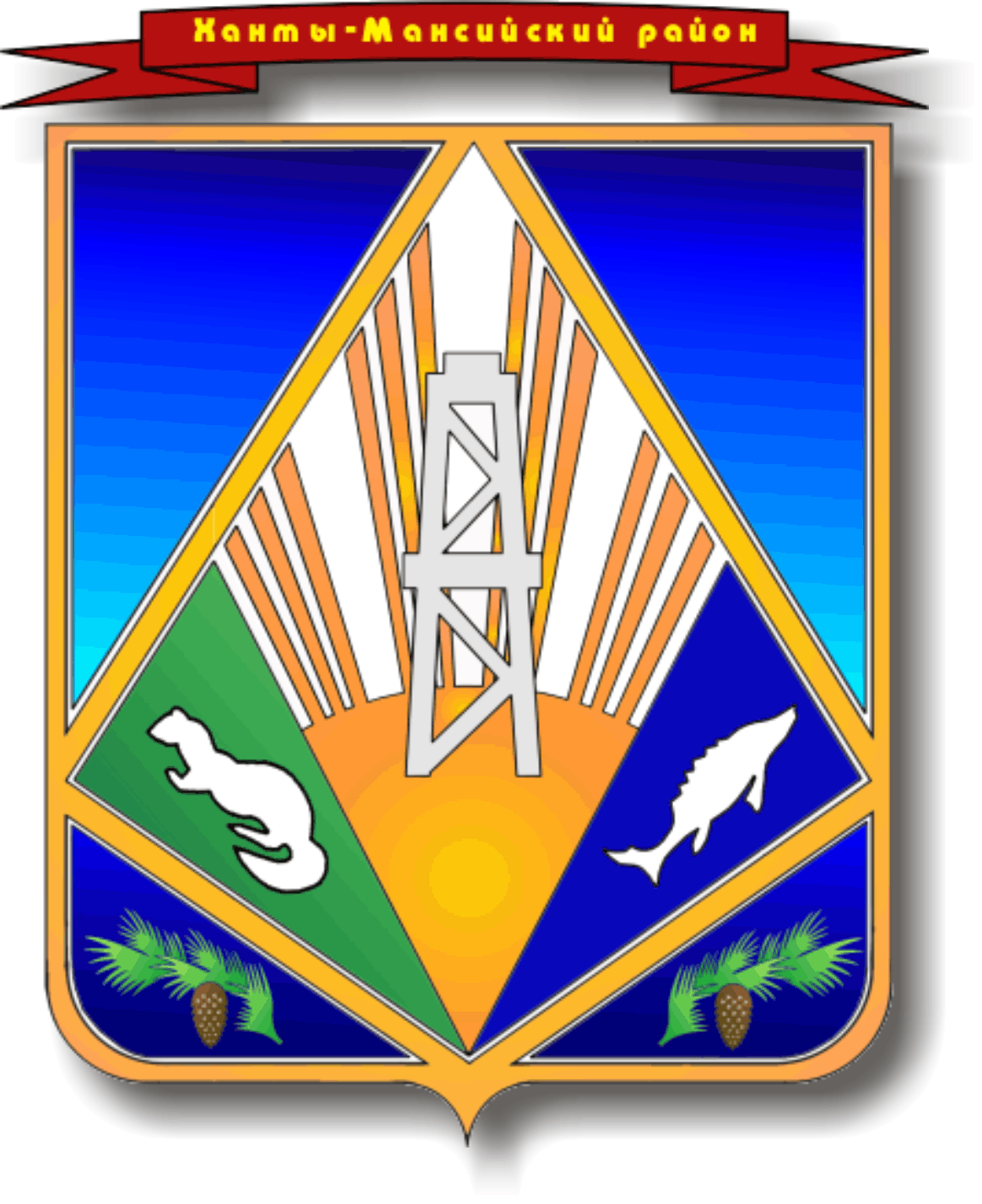 МУНИЦИПАЛЬНОЕ ОБРАЗОВАНИЕХАНТЫ-МАНСИЙСКИЙ РАЙОНХанты-Мансийский автономный округ – ЮграАДМИНИСТРАЦИЯ ХАНТЫ-МАНСИЙСКОГО РАЙОНАП О С Т А Н О В Л Е Н И Еот 18.04.2014                                                                                                  № 83       г. Ханты-МансийскО внесении изменений в постановление администрации Ханты-Мансийского районаот 30 сентября 2013 года № 243«Об утверждении муниципальной  программы «Развитие спорта и туризмана территории Ханты-Мансийскогорайона на 2014 – 2016  годы»	В целях исполнения постановления администрации Ханты-Мансийского района от 09 августа 2013 года  № 199 «О программах Ханты-Мансийского района»: Внести в  приложение к постановлению администрации Ханты-Мансийского района от 30 сентября 2013 года № 243 «Об утверждении  муниципальной  программы «Развитие спорта и туризма на территории  Ханты-Мансийского района на 2014 – 2016  годы» следующие  изменения:1.1. Раздел 1 «Паспорт муниципальной программы «Развитие                спорта и туризма на территории Ханты-Мансийского района                                   на 2014 – 2016 годы»  изложить в новой редакции согласно приложению 1 к настоящему постановлению.1.2.  В абзацах  2, 5 раздела  6  «Механизм реализации Программы» слова «комитет по культуре, молодежной политике, физкультуре и спорту» заменить словами «комитет по культуре, спорту и социальной политике». 1.3.  Приложение 2 к Программе  изложить в новой редакции согласно приложению 2 к настоящему постановлению. 2. Настоящее постановление опубликовать в газете «Наш район» и разместить  на официальном сайте администрации Ханты-Мансийского района. 3. Контроль за выполнением постановления возложить                          на  заместителя главы администрации района по социальным вопросам   Е.В.Касьянову.Глава администрацииХанты-Мансийского района                                                            В.Г.УсмановПриложение 1к постановлению администрацииХанты-Мансийского района  от 18.04.2014 № 83«Паспорт муниципальной программы «Развитие  спорта и туризма                                                 на территории Ханты-Мансийского района на 2014 – 2016 годы»».Приложение  2 к постановлению администрации Ханты-Мансийского района от 18.04.2014 № 83«Приложение 2 к  Программе Основные программные  мероприятия ».Наименование муниципальной программы «Развитие  спорта и туризма на территории Ханты-Мансийского района на 2014 – 2016 годы» (далее – Программа) Правовое обоснование   для разработки муниципальной программыФедеральный закон Российской Федерации                                  от 04  декабря 2007 года № 329-ФЗ «О физической культуре и спорте в Российской Федерации»;распоряжение Правительства Российской Федерации                  от 20 марта 2013 года № 402-р  «Об утверждении государственной  программы Российской Федерации «Развитие физической культуры и спорта»;распоряжение Правительства Ханты-Мансийского автономного округа – Югры от 22 марта 2013 года                    № 101-рп «О стратегии социально-экономического развития Ханты-Мансийского автономного округа – Югры до 2020 года и на период до 2030 года»  Разработчик  муниципальной программыкомитет по культуре, спорту и социальной политике администрации Ханты-Мансийского района (далее – комитет по культуре, спорту и социальной политике)Координатор муниципальной программыкомитет по культуре, спорту и социальной политике Муниципальный заказчик  муниципальной программы комитет по культуре, спорту и социальной политикеИсполнители муниципальной  программы  комитет по культуре, спорту и социальной политике;  департамент строительства, архитектуры и жилищно-коммунального хозяйства администрации района                (далее – департамент строительства, архитектуры и ЖКХ);  муниципальное казенное учреждение «Управление капитального строительства и ремонта» (далее – МКУ «Управление капитального строительства и ремонта»);  комитет по образованию администрации Ханты-Мансийского района (далее – комитет по образованию);  администрации сельских поселенийОсновные цели и задачи  муниципальной программыосновные цели:1. Создание  условий,  ориентирующих  граждан                            на здоровый образ жизни, в том числе на занятия физической культурой и спортом, увеличение количества жителей района,  занимающихся физической культурой  и спортом. 2. Создание  условий  для  повышения   спортивного мастерства среди различных групп населения Ханты- Мансийского района.Задачи:1. Формирование мотивации к занятиям физической культурой и спортом, выявление лучших спортсменов                 и команд, повышение профессионального мастерства кадрового состава, пропаганда здорового образа жизни.2. Развитие спортивной и туристической инфраструктуры, обеспечение комплексной безопасности и комфортных условий на спортивных сооружениях районаСроки  реализации муниципальной программы2014 – 2016 годы; этапы реализации Программы: I этап – 2014 год, II этап – 2015 год, III этап – 2016 годОбъемы                    и источники финансирования муниципальной программы общий объем финансирования Программы составляет  265 438 тыс. рублей, в том числе:2014 год – 255 612,7 тыс. рублей;2015 год – 4 925 тыс. 300 рублей;2016 год – 4 900 тыс. рублей;в том числе:238 751 тыс. рублей – окружной бюджет (2014 год – 238 751 тыс. рублей; 2015 год – 0 тыс. 0 рублей; 2016 год – 0 тыс. 0 рублей);26 688  тыс. рублей – бюджет района (2014 год – 16 861 тыс. рублей; 2015 год – 4 925 тыс. 300 рублей; 2016 год – 4 900  тыс. рублей)Ожидаемые конечные результаты реализации муниципальной программыУдельный вес населения, систематически занимающегося физической культурой и спортом,                       от общей  численности проживающих в районе (человек), до 40 процентов.2. Обеспеченность  тренерско-преподавательским составом от норматива, установленного в РФ (%),                      до 35,67 процента.3. Единовременная пропускная  способность спортивных сооружений от общей суммы спортивных сооружений (%) – до 41 процента.4. Удельный вес спортсменов, имеющих спортивные разряды, от численности населения, систематически занимающегося физической культурой и спортом (%),            до 2  процентов.5. Объем средств от предпринимательской и иной приносящей доход деятельности муниципальных    учреждений физической культуры и спорта (тыс. руб.                   на 10 000 населения) – до 1 процента.6.  Увеличение количества туристических маршрутов (ед.) до 4.7. Удовлетворенность   населения   качеством предоставляемых услуг в сфере физической культуры                    и спорта (% от числа опрошенных) – до 70  процентов№п/пМероприятия муниципальной программыМероприятия муниципальной программыМуниципальный заказчикИсточники финансиро-ванияФинансовые затраты на реализацию (тыс. руб.)Финансовые затраты на реализацию (тыс. руб.)Финансовые затраты на реализацию (тыс. руб.)Финансовые затраты на реализацию (тыс. руб.)Исполнители муниципаль-ной программы№п/пМероприятия муниципальной программыМероприятия муниципальной программыМуниципальный заказчикИсточники финансиро-ваниявсегов том числев том числев том числеИсполнители муниципаль-ной программы№п/пМероприятия муниципальной программыМероприятия муниципальной программыМуниципальный заказчикИсточники финансиро-ваниявсего2014год2015год2016годИсполнители муниципаль-ной программыЦель 1: Создание условий, ориентирующих граждан на здоровый образ жизни, в том числе на занятия физической культурой                и спортом, увеличение количества занимающихся физической культурой и спортом.Цель 1: Создание условий, ориентирующих граждан на здоровый образ жизни, в том числе на занятия физической культурой                и спортом, увеличение количества занимающихся физической культурой и спортом.Цель 1: Создание условий, ориентирующих граждан на здоровый образ жизни, в том числе на занятия физической культурой                и спортом, увеличение количества занимающихся физической культурой и спортом.Цель 1: Создание условий, ориентирующих граждан на здоровый образ жизни, в том числе на занятия физической культурой                и спортом, увеличение количества занимающихся физической культурой и спортом.Цель 1: Создание условий, ориентирующих граждан на здоровый образ жизни, в том числе на занятия физической культурой                и спортом, увеличение количества занимающихся физической культурой и спортом.Цель 1: Создание условий, ориентирующих граждан на здоровый образ жизни, в том числе на занятия физической культурой                и спортом, увеличение количества занимающихся физической культурой и спортом.Цель 1: Создание условий, ориентирующих граждан на здоровый образ жизни, в том числе на занятия физической культурой                и спортом, увеличение количества занимающихся физической культурой и спортом.Цель 1: Создание условий, ориентирующих граждан на здоровый образ жизни, в том числе на занятия физической культурой                и спортом, увеличение количества занимающихся физической культурой и спортом.Цель 1: Создание условий, ориентирующих граждан на здоровый образ жизни, в том числе на занятия физической культурой                и спортом, увеличение количества занимающихся физической культурой и спортом.Цель 1: Создание условий, ориентирующих граждан на здоровый образ жизни, в том числе на занятия физической культурой                и спортом, увеличение количества занимающихся физической культурой и спортом.Подпрограмма 1: Развитие массовой физической культуры и спорта высших достижений.Подпрограмма 1: Развитие массовой физической культуры и спорта высших достижений.Подпрограмма 1: Развитие массовой физической культуры и спорта высших достижений.Подпрограмма 1: Развитие массовой физической культуры и спорта высших достижений.Подпрограмма 1: Развитие массовой физической культуры и спорта высших достижений.Подпрограмма 1: Развитие массовой физической культуры и спорта высших достижений.Подпрограмма 1: Развитие массовой физической культуры и спорта высших достижений.Подпрограмма 1: Развитие массовой физической культуры и спорта высших достижений.Подпрограмма 1: Развитие массовой физической культуры и спорта высших достижений.Подпрограмма 1: Развитие массовой физической культуры и спорта высших достижений.Задача 1: Формирование мотивации к занятиям физической культурой и спортом, выявление лучших спортсменов и команд, повышение профессионального мастерства кадрового состава, пропаганда здорового образа жизни.Задача 1: Формирование мотивации к занятиям физической культурой и спортом, выявление лучших спортсменов и команд, повышение профессионального мастерства кадрового состава, пропаганда здорового образа жизни.Задача 1: Формирование мотивации к занятиям физической культурой и спортом, выявление лучших спортсменов и команд, повышение профессионального мастерства кадрового состава, пропаганда здорового образа жизни.Задача 1: Формирование мотивации к занятиям физической культурой и спортом, выявление лучших спортсменов и команд, повышение профессионального мастерства кадрового состава, пропаганда здорового образа жизни.Задача 1: Формирование мотивации к занятиям физической культурой и спортом, выявление лучших спортсменов и команд, повышение профессионального мастерства кадрового состава, пропаганда здорового образа жизни.Задача 1: Формирование мотивации к занятиям физической культурой и спортом, выявление лучших спортсменов и команд, повышение профессионального мастерства кадрового состава, пропаганда здорового образа жизни.Задача 1: Формирование мотивации к занятиям физической культурой и спортом, выявление лучших спортсменов и команд, повышение профессионального мастерства кадрового состава, пропаганда здорового образа жизни.Задача 1: Формирование мотивации к занятиям физической культурой и спортом, выявление лучших спортсменов и команд, повышение профессионального мастерства кадрового состава, пропаганда здорового образа жизни.Задача 1: Формирование мотивации к занятиям физической культурой и спортом, выявление лучших спортсменов и команд, повышение профессионального мастерства кадрового состава, пропаганда здорового образа жизни.Задача 1: Формирование мотивации к занятиям физической культурой и спортом, выявление лучших спортсменов и команд, повышение профессионального мастерства кадрового состава, пропаганда здорового образа жизни.1.Организация и проведение районных спортивных и туристических  массовых мероприятийкомитет по культуре, спорту и социальной политикекомитет по культуре, спорту и социальной политикевсего3 950,00400,001 700,001 850,00комитет по культуре, спорту и социальной политике1.Организация и проведение районных спортивных и туристических  массовых мероприятийкомитет по культуре, спорту и социальной политикекомитет по культуре, спорту и социальной политикебюджет района3 950,00400,001 700,001 850,00комитет по культуре, спорту и социальной политике2.Участие в окружных и другого уровня соревнованиях (спорт высших достижений)комитет по культуре, спорту и социальной политикекомитет по культуре, спорту и социальной политикевсего2 950,00550,001 150,001 250,00комитет по культуре, спорту и социальной политике2.Участие в окружных и другого уровня соревнованиях (спорт высших достижений)комитет по культуре, спорту и социальной политикекомитет по культуре, спорту и социальной политикебюджет    района2 950,00550,001 150,001 250,00комитет по культуре, спорту и социальной политике3.Мероприятия  по повышению профессионального уровня специалистов сферы физической культуры и спорта (участие в курсах повышения квалификации, проведение семинаров, мобильных мастер-классов и (или) др.)комитет по культуре, спорту и социальной политикекомитет по культуре, спорту и социальной политикевсего350,0050,0100,00100,00комитет по культуре, спорту и социальной политике совместно с админист-рациями  сельских поселений3.Мероприятия  по повышению профессионального уровня специалистов сферы физической культуры и спорта (участие в курсах повышения квалификации, проведение семинаров, мобильных мастер-классов и (или) др.)комитет по культуре, спорту и социальной политикекомитет по культуре, спорту и социальной политикекомитет по культуре, спорту и социальной политике совместно с админист-рациями  сельских поселений3.Мероприятия  по повышению профессионального уровня специалистов сферы физической культуры и спорта (участие в курсах повышения квалификации, проведение семинаров, мобильных мастер-классов и (или) др.)комитет по культуре, спорту и социальной политикекомитет по культуре, спорту и социальной политикебюджет района350,0050,0100,00100,00комитет по культуре, спорту и социальной политике совместно с админист-рациями  сельских поселений4.Организация работы по присвоению спортивных разрядов, званий, квалификационных категорий и (или)  др.комитет по культуре, спорту и социальной политикекомитет по культуре, спорту и социальной политикевсего0000комитет по культуре, спорту и социальной политике5.Проведение мониторинга физического развития и физической подготовленности детейкомитет по культуре, спорту и социальной политикекомитет по культуре, спорту и социальной политикевсего0000комитет по образованию6.Изучение общественного мнения о ходе реализации Программыкомитет по культуре, спорту и социальной политикекомитет по культуре, спорту и социальной политикевсего0000комитет по культуре, спорту и социальной политике7.Проведение мониторинга деятельности инструкторов по спорту сельских поселений районакомитет по культуре, спорту и социальной политикекомитет по культуре, спорту и социальной политикевсего0000комитет по культуре, спорту и социальной политике совместно              с админист-рациями  сельских поселений8.Оказание методической помощи при организации и проведении в сельских поселениях района спортивно-массовых мероприятийкомитет по культуре, спорту и социальной политикекомитет по культуре, спорту и социальной политикевсего0000комитет по культуре, спорту и социальной политике совместно           с админист-рациями  сельских поселений9.Обеспечение научно-методической, информационной и рекламной деятельности  в области физической культуры, спорта                          и туризма. Разработка образовательных программ по видам спортакомитет по культуре, спорту и социальной политикекомитет по культуре, спорту и социальной политикевсего200,000100,00100,00комитет по культуре, спорту и социальной политике9.Обеспечение научно-методической, информационной и рекламной деятельности  в области физической культуры, спорта                          и туризма. Разработка образовательных программ по видам спортакомитет по культуре, спорту и социальной политикекомитет по культуре, спорту и социальной политикебюджет района200,000100,00100,00комитет по культуре, спорту и социальной политикеИТОГО по подпрограмме 1ИТОГО по подпрограмме 1ИТОГО по подпрограмме 1ИТОГО по подпрограмме 1всего7 350,001 000,003 050,003 300,00ИТОГО по подпрограмме 1ИТОГО по подпрограмме 1ИТОГО по подпрограмме 1ИТОГО по подпрограмме 1бюджет района7 350,001 000,003 050,003 300,00Цель 2: Создание условий для повышения  спортивного мастерства среди различных групп населения Ханты-Мансийского района.Цель 2: Создание условий для повышения  спортивного мастерства среди различных групп населения Ханты-Мансийского района.Цель 2: Создание условий для повышения  спортивного мастерства среди различных групп населения Ханты-Мансийского района.Цель 2: Создание условий для повышения  спортивного мастерства среди различных групп населения Ханты-Мансийского района.Цель 2: Создание условий для повышения  спортивного мастерства среди различных групп населения Ханты-Мансийского района.Цель 2: Создание условий для повышения  спортивного мастерства среди различных групп населения Ханты-Мансийского района.Цель 2: Создание условий для повышения  спортивного мастерства среди различных групп населения Ханты-Мансийского района.Цель 2: Создание условий для повышения  спортивного мастерства среди различных групп населения Ханты-Мансийского района.Цель 2: Создание условий для повышения  спортивного мастерства среди различных групп населения Ханты-Мансийского района.Цель 2: Создание условий для повышения  спортивного мастерства среди различных групп населения Ханты-Мансийского района.Подпрограмма 2: Укрепление материально-технической базы.Подпрограмма 2: Укрепление материально-технической базы.Подпрограмма 2: Укрепление материально-технической базы.Подпрограмма 2: Укрепление материально-технической базы.Подпрограмма 2: Укрепление материально-технической базы.Подпрограмма 2: Укрепление материально-технической базы.Подпрограмма 2: Укрепление материально-технической базы.Подпрограмма 2: Укрепление материально-технической базы.Подпрограмма 2: Укрепление материально-технической базы.Подпрограмма 2: Укрепление материально-технической базы.Задача 2: Развитие спортивной и туристической инфраструктуры, в том числе обеспечение комплексной безопасности на спортивных сооружениях района.Задача 2: Развитие спортивной и туристической инфраструктуры, в том числе обеспечение комплексной безопасности на спортивных сооружениях района.Задача 2: Развитие спортивной и туристической инфраструктуры, в том числе обеспечение комплексной безопасности на спортивных сооружениях района.Задача 2: Развитие спортивной и туристической инфраструктуры, в том числе обеспечение комплексной безопасности на спортивных сооружениях района.Задача 2: Развитие спортивной и туристической инфраструктуры, в том числе обеспечение комплексной безопасности на спортивных сооружениях района.Задача 2: Развитие спортивной и туристической инфраструктуры, в том числе обеспечение комплексной безопасности на спортивных сооружениях района.Задача 2: Развитие спортивной и туристической инфраструктуры, в том числе обеспечение комплексной безопасности на спортивных сооружениях района.Задача 2: Развитие спортивной и туристической инфраструктуры, в том числе обеспечение комплексной безопасности на спортивных сооружениях района.Задача 2: Развитие спортивной и туристической инфраструктуры, в том числе обеспечение комплексной безопасности на спортивных сооружениях района.Задача 2: Развитие спортивной и туристической инфраструктуры, в том числе обеспечение комплексной безопасности на спортивных сооружениях района.10.Строительство спортивной игровой площадки,  д. Белогорьедепартамент строительства, архитектуры и ЖКХдепартамент строительства, архитектуры и ЖКХвсего0000департамент строитель-ства, архитектуры и ЖКХ;МКУ «Управление капитального строитель-ства и ремонта»10.Строительство спортивной игровой площадки,  д. Белогорьедепартамент строительства, архитектуры и ЖКХдепартамент строительства, архитектуры и ЖКХбюджет района0908,9 00департамент строитель-ства, архитектуры и ЖКХ;МКУ «Управление капитального строитель-ства и ремонта»11.Строительство спортивной игровой площадки,  п. Бобровскийдепартамент строительства, архитектуры и ЖКХдепартамент строительства, архитектуры и ЖКХвсего0000департамент строитель-ства, архитектуры и ЖКХ;         МКУ«Управление капитального строитель-ства и ремонта»11.Строительство спортивной игровой площадки,  п. Бобровскийдепартамент строительства, архитектуры и ЖКХдепартамент строительства, архитектуры и ЖКХбюджет района0734,200департамент строитель-ства, архитектуры и ЖКХ;         МКУ«Управление капитального строитель-ства и ремонта»12.Трансформируемая универсальная арена для катка с естественным льдом, площадками для игровых дисциплин, трибунами                 на 250 зрительских мест и отапливаемым административно-бытовым блоком в п. Горноправдинске Ханты-Мансийского  района (СМР)департамент строительства, архитектуры и ЖКХдепартамент строительства, архитектуры и ЖКХвсего164 387, 00164 387,0000департамент строитель-ства, архитектуры и ЖКХ; МКУ«Управление капитального строитель-ства и ремонта»12.Трансформируемая универсальная арена для катка с естественным льдом, площадками для игровых дисциплин, трибунами                 на 250 зрительских мест и отапливаемым административно-бытовым блоком в п. Горноправдинске Ханты-Мансийского  района (СМР)департамент строительства, архитектуры и ЖКХдепартамент строительства, архитектуры и ЖКХокружной бюджет156 168, 00156 168,0000департамент строитель-ства, архитектуры и ЖКХ; МКУ«Управление капитального строитель-ства и ремонта»12.Трансформируемая универсальная арена для катка с естественным льдом, площадками для игровых дисциплин, трибунами                 на 250 зрительских мест и отапливаемым административно-бытовым блоком в п. Горноправдинске Ханты-Мансийского  района (СМР)департамент строительства, архитектуры и ЖКХдепартамент строительства, архитектуры и ЖКХбюджет района –всего8 219,008 219,0000департамент строитель-ства, архитектуры и ЖКХ; МКУ«Управление капитального строитель-ства и ремонта»12.Трансформируемая универсальная арена для катка с естественным льдом, площадками для игровых дисциплин, трибунами                 на 250 зрительских мест и отапливаемым административно-бытовым блоком в п. Горноправдинске Ханты-Мансийского  района (СМР)департамент строительства, архитектуры и ЖКХдепартамент строительства, архитектуры и ЖКХв том числе:департамент строитель-ства, архитектуры и ЖКХ; МКУ«Управление капитального строитель-ства и ремонта»12.Трансформируемая универсальная арена для катка с естественным льдом, площадками для игровых дисциплин, трибунами                 на 250 зрительских мест и отапливаемым административно-бытовым блоком в п. Горноправдинске Ханты-Мансийского  района (СМР)департамент строительства, архитектуры и ЖКХдепартамент строительства, архитектуры и ЖКХсредства бюджета района0000департамент строитель-ства, архитектуры и ЖКХ; МКУ«Управление капитального строитель-ства и ремонта»12.Трансформируемая универсальная арена для катка с естественным льдом, площадками для игровых дисциплин, трибунами                 на 250 зрительских мест и отапливаемым административно-бытовым блоком в п. Горноправдинске Ханты-Мансийского  района (СМР)департамент строительства, архитектуры и ЖКХдепартамент строительства, архитектуры и ЖКХсредства района на софинан-сирование расходов за счет средств бюджета автономного округа8 219,008 219,0000департамент строитель-ства, архитектуры и ЖКХ; МКУ«Управление капитального строитель-ства и ремонта»13.Комплекс спортивных плоскостных сооружений: футбольное поле                                   с искусственным покрытием, беговыми дорожками и трибунами на 500 зрительских мест;  баскетбольной и волейбольной площадками, с трибунами на 250 зрительских мест; прыжковая яма, сектор для толкания ядра, расположенных                                              в п. Горноправдинске Ханты-Мансийского района  (СМР)департамент строительства, архитектуры и ЖКХдепартамент строительства, архитектуры и ЖКХвсего86 929, 0086 929, 0000департамент строитель-ства, архитектуры и ЖКХ; МКУ «Управление капитального строитель-ства и ремонта»13.Комплекс спортивных плоскостных сооружений: футбольное поле                                   с искусственным покрытием, беговыми дорожками и трибунами на 500 зрительских мест;  баскетбольной и волейбольной площадками, с трибунами на 250 зрительских мест; прыжковая яма, сектор для толкания ядра, расположенных                                              в п. Горноправдинске Ханты-Мансийского района  (СМР)департамент строительства, архитектуры и ЖКХдепартамент строительства, архитектуры и ЖКХбюджет автономного округа82  583, 382 583, 0000департамент строитель-ства, архитектуры и ЖКХ; МКУ «Управление капитального строитель-ства и ремонта»13.Комплекс спортивных плоскостных сооружений: футбольное поле                                   с искусственным покрытием, беговыми дорожками и трибунами на 500 зрительских мест;  баскетбольной и волейбольной площадками, с трибунами на 250 зрительских мест; прыжковая яма, сектор для толкания ядра, расположенных                                              в п. Горноправдинске Ханты-Мансийского района  (СМР)департамент строительства, архитектуры и ЖКХдепартамент строительства, архитектуры и ЖКХбюджет района –всего4 346,004 346,0000департамент строитель-ства, архитектуры и ЖКХ; МКУ «Управление капитального строитель-ства и ремонта»13.Комплекс спортивных плоскостных сооружений: футбольное поле                                   с искусственным покрытием, беговыми дорожками и трибунами на 500 зрительских мест;  баскетбольной и волейбольной площадками, с трибунами на 250 зрительских мест; прыжковая яма, сектор для толкания ядра, расположенных                                              в п. Горноправдинске Ханты-Мансийского района  (СМР)департамент строительства, архитектуры и ЖКХдепартамент строительства, архитектуры и ЖКХв том числе:департамент строитель-ства, архитектуры и ЖКХ; МКУ «Управление капитального строитель-ства и ремонта»13.Комплекс спортивных плоскостных сооружений: футбольное поле                                   с искусственным покрытием, беговыми дорожками и трибунами на 500 зрительских мест;  баскетбольной и волейбольной площадками, с трибунами на 250 зрительских мест; прыжковая яма, сектор для толкания ядра, расположенных                                              в п. Горноправдинске Ханты-Мансийского района  (СМР)департамент строительства, архитектуры и ЖКХдепартамент строительства, архитектуры и ЖКХбюджет района0000департамент строитель-ства, архитектуры и ЖКХ; МКУ «Управление капитального строитель-ства и ремонта»13.Комплекс спортивных плоскостных сооружений: футбольное поле                                   с искусственным покрытием, беговыми дорожками и трибунами на 500 зрительских мест;  баскетбольной и волейбольной площадками, с трибунами на 250 зрительских мест; прыжковая яма, сектор для толкания ядра, расположенных                                              в п. Горноправдинске Ханты-Мансийского района  (СМР)департамент строительства, архитектуры и ЖКХдепартамент строительства, архитектуры и ЖКХсредства района на софинансирование расходов за счет средств бюджета автономного округа4 346,004 346,0000департамент строитель-ства, архитектуры и ЖКХ; МКУ «Управление капитального строитель-ства и ремонта»14.Строительство мини-футбольного поля                 с искусственным покрытием в с. Селияроводепартамент строительства, архитектуры и ЖКХдепартамент строительства, архитектуры и ЖКХвсего1 028,61 028,600департамент строитель-ства, архитектуры и ЖКХ;        МКУ«Управление капитального строитель-ства и ремонта»14.Строительство мини-футбольного поля                 с искусственным покрытием в с. Селияроводепартамент строительства, архитектуры и ЖКХдепартамент строительства, архитектуры и ЖКХбюджет района1 028,61 028,600департамент строитель-ства, архитектуры и ЖКХ;        МКУ«Управление капитального строитель-ства и ремонта»15.Проведение кадастровых работ в отношении земельного участка для строительства мини-футбольного поля в с. Селияроводепартамент строительства, архитектуры и ЖКХдепартамент строительства, архитектуры и ЖКХвсего23,023,000департамент строитель-ства, архитектуры и ЖКХ;        МКУ«Управление капитального строитель-ства и ремонта»15.Проведение кадастровых работ в отношении земельного участка для строительства мини-футбольного поля в с. Селияроводепартамент строительства, архитектуры и ЖКХдепартамент строительства, архитектуры и ЖКХбюджет района23,023,000департамент строитель-ства, архитектуры и ЖКХ;        МКУ«Управление капитального строитель-ства и ремонта»16.Укрепление спортивной и туристской материально-технической базы,                            в т. ч. подведомственных учрежденийкомитет по культуре, спорту и социальной политикекомитет по культуре, спорту и социальной политикевсего3 475,301 875,31 600,00комитет по культуре, молодежной политике, физкультуре и спорту16.Укрепление спортивной и туристской материально-технической базы,                            в т. ч. подведомственных учрежденийкомитет по культуре, спорту и социальной политикекомитет по культуре, спорту и социальной политикебюджет автономного окуга 0000комитет по культуре, молодежной политике, физкультуре и спорту16.Укрепление спортивной и туристской материально-технической базы,                            в т. ч. подведомственных учрежденийкомитет по культуре, спорту и социальной политикекомитет по культуре, спорту и социальной политикебюджет района3 475,301 875,31 600,00комитет по культуре, молодежной политике, физкультуре и спорту17.Проведение обследования спортивного зала в п. Луговскойдепартамент строительства, архитектуры и ЖКХдепартамент строительства, архитектуры и ЖКХвсего100,00100,0000департамент строитель-ства, архитектуры и ЖКХ;        МКУ«Управление капитального строитель-ства и ремонта»17.Проведение обследования спортивного зала в п. Луговскойдепартамент строительства, архитектуры и ЖКХдепартамент строительства, архитектуры и ЖКХбюджет района100,00100,0000департамент строитель-ства, архитектуры и ЖКХ;        МКУ«Управление капитального строитель-ства и ремонта»18.Капитальный ремонт спортивного зала в п. Луговской (ПИР)департамент строительства, архитектуры и ЖКХдепартамент строительства, архитектуры и ЖКХвсего502,0502,000департамент строитель-ства, архитектуры и ЖКХ;        МКУ«Управление капитального строитель-ства и ремонта»18.Капитальный ремонт спортивного зала в п. Луговской (ПИР)департамент строительства, архитектуры и ЖКХдепартамент строительства, архитектуры и ЖКХбюджет района502,0502,000департамент строитель-ства, архитектуры и ЖКХ;        МКУ«Управление капитального строитель-ства и ремонта»ИТОГО по подпрограмме 2ИТОГО по подпрограмме 2всеговсеговсего258 088, 00254 612, 71 875,31 600,00ИТОГО по подпрограмме 2ИТОГО по подпрограмме 2бюджет автономного округабюджет автономного округабюджет автономного округа238 751, 00238 751,0000ИТОГО по подпрограмме 2ИТОГО по подпрограмме 2бюджет района бюджет района бюджет района 19 337,0015 861,71 875,31 600,00ИТОГО по подпрограмме 2ИТОГО по подпрограмме 2в том числе:в том числе:в том числе:ИТОГО по подпрограмме 2ИТОГО по подпрограмме 2бюджет района – всегобюджет района – всегобюджет района – всего6 772,003 296,71 875,31 600,00ИТОГО по подпрограмме 2ИТОГО по подпрограмме 2средства района на софинансирование расходов за счет средств бюджета автономного округасредства района на софинансирование расходов за счет средств бюджета автономного округасредства района на софинансирование расходов за счет средств бюджета автономного округа12 565,012 565,000ИТОГО по ПрограммеИТОГО по Программевсеговсеговсего265 438, 00255 612,74 925,34 900,00ИТОГО по ПрограммеИТОГО по Программебюджет автономного округабюджет автономного округабюджет автономного округа238 751, 00238 751,0000ИТОГО по ПрограммеИТОГО по Программебюджет района бюджет района бюджет района 26 687,0016 861,74 925,34 900,00ИТОГО по ПрограммеИТОГО по Программев том числе:в том числе:в том числе:ИТОГО по ПрограммеИТОГО по Программебюджет района – всегобюджет района – всегобюджет района – всего14 122,004 296,74 925,34 900,00ИТОГО по ПрограммеИТОГО по Программесредства района на софинансирование расходов за счет средств бюджета автономного округасредства района на софинансирование расходов за счет средств бюджета автономного округасредства района на софинансирование расходов за счет средств бюджета автономного округа12 565,012 565,000